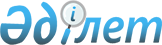 О создании рабочей группы по созданию единой горно-металлургической компании на базе акционерных обществ, входящих в состав Евразийской промышленной ассоциации
					
			Утративший силу
			
			
		
					Распоряжение Премьер-Министра Республики Казахстан от 7 февраля 2006 года N 22-p. Утратило силу постановлением Правительства Республики Казахстан от 31 мая 2007 года N 442



      


Сноска. Распоряжение Премьер-Министра Республики Казахстан от 7 февраля 2006 года N 22-p утратило силу постановлением Правительства Республики Казахстан от 31 мая 2007 года N


 
 442 
.

      В целях создания единой горно-металлургической компании (далее - компания) на базе акционерных обществ, входящих в состав Евразийской промышленной ассоциации:



      1. Создать рабочую группу в следующем составе:

Школьник                   - Министр индустрии и торговли



Владимир Сергеевич           Республики Казахстан, руководитель

Баталов                    - вице-министр индустрии и торговли



Аскар Булатович              Республики Казахстан, заместитель



                             руководителя

Кульсеитов                 - начальник управления Департамента



Айдын Женисович              индустриально-инновационного



                             развития Министерства индустрии и



                             торговли Республики Казахстан,



                             секретарь

Кусаинов                   - вице-министр экономики и бюджетного



Марат Абсеметович            планирования Республики Казахстан

Смаилов                    - вице-министр финансов Республики



Алихан Асханович             Казахстан

Нефедов                    - заместитель Председателя Агентства



Алексей Петрович             по регулированию естественных



                             монополий Республики Казахстан

Рахметов                   - председатель Налогового комитета



Нурлан Кусаинович            Министерства финансов Республики



                             Казахстан

Утепов                     - председатель Комитета



Эдуард Карлович              государственного имущества и



                             приватизации Министерства финансов



                             Республики Казахстан

Азимова                    - директор Департамента подзаконных



Эльвира Абилхасимовна        актов Министерства юстиции



                             Республики Казахстан

Заурбекова                 - вице-президент по экономике и



Зауре Галимовна              финансам Евразийской промышленной



                             ассоциации (по согласованию)

Макаров                    - вице-президент по правовым вопросам



Александр Игорьевич          Евразийской промышленной ассоциации



                             (по согласованию).

      2. Рабочей группе в недельный срок разработать проект плана мероприятий по созданию компании (далее - проект плана), а также предложения по:



      1) механизму создания (организационной структуре) компании;



      2) соблюдению интересов государства при создании компании;



      3) вопросам налогообложения компании;



      4) другим вопросам, касающимся создания компании.



      3. Министерству индустрии и торговли Республики Казахстан в установленном порядке внести в Правительство Республики Казахстан вышеназванный проект плана.



      4. Предоставить рабочей группе право в установленном порядке привлекать специалистов центральных, местных исполнительных органов и иных организаций по вопросам, входящим в компетенцию рабочей группы, а также запрашивать необходимую информацию.


      Премьер-Министр


					© 2012. РГП на ПХВ «Институт законодательства и правовой информации Республики Казахстан» Министерства юстиции Республики Казахстан
				